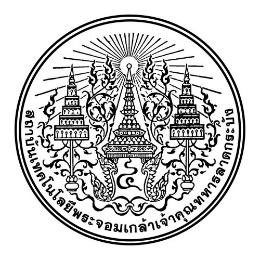 1. ชื่อกิจกรรม												2. หน่วยงานที่รับผิดชอบ											3. ชื่อผู้รับผิดชอบโครงการ					หมายเลขโทรศัพท์			4. อาจารย์ที่ปรึกษา						หมายเลขโทรศัพท์			5. ประเภทกิจกรรม	 ด้านวิชาการ			 ด้านกีฬา และนันทนาการ 	 ด้านคุณธรรมและจริยธรรม	 ด้านส่งเสริมศิลปวัฒนธรรม	 ด้านบำเพ็ญประโยชน์และรักษาสิ่งแวดล้อม	6. หลักการและเหตุผล7. จุดมุ่งหมาย/วัตถุประสงค์7.1 													7.2 												 	7.3 												8. สถานที่จัดโครงการ							                   			9. วันที่จัดโครงการ											10. ผู้เข้าร่วมโครงการ จำนวนทั้งสิ้น		คน ประกอบด้วย	อาจารย์			จำนวน		คน	นักศึกษา 		จำนวน		คน 	ประชาชนกลุ่มเป้าหมาย  จำนวน		คนอื่นๆ (ระบุ)		จำนวน		คน	11. ขั้นตอนการดำเนินงาน11.1 													11.2 												11.3 												12. ผลที่คาดว่าจะได้รับ	12.1 													12.2 												12.3 												                                                                      	 (ลงชื่อ)					 							(				)                                                                                                         นักศึกษาผู้รับผิดชอบโครงการ						(ลงชื่อ)					 							(				)                  	                                                                                     อาจารย์ที่ปรึกษา